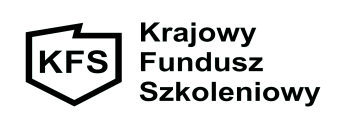 						                                         ..........................................										             (miejscowość, data)Nr wniosku…………………………….Powiatowy Urząd Pracyw KępnieMianowice 2HWNIOSEKo przyznanie środków z Krajowego Funduszu Szkoleniowego na kształcenie ustawiczne pracowników i pracodawców 	Podstawa prawna:Ustawa z dnia 20 kwietnia 2004 r. o promocji zatrudnienia i instytucjach rynku pracy ( t.j. Dz. U. z 2023 r. poz. 735                 z późn. zm.);Rozporządzenie Ministra Pracy i Polityki Społecznej z dnia 14 maja 2014 r. w sprawie przyznawania środków                   z Krajowego Funduszu Szkoleniowego  (t.j. Dz. U. z 2018 r., poz. 117);Rozporządzenie Komisji (UE) nr 2023/2831 z dnia 13 grudnia 2023 r. w sprawie stosowania art. 107 i 108 Traktatu o funkcjonowaniu Unii Europejskiej do pomocy de minimis (Dz.U.UE.L.2023/2831 z 15.12.2023) Rozporządzenie Komisji (UE) nr 1408/2013 z dnia 18 grudnia 2013 r. w sprawie stosowania art. 107 i 108 Traktatu o funkcjonowaniu Unii Europejskiej do pomocy de minimis w sektorze rolnym (Dz.U.UE.L.352. z dnia 24.12.2013, str. 9 ze zm);Rozporządzenie Komisji (UE) Nr 717/2014 z dnia 27 czerwca 2014 r. w sprawie stosowania  art. 107 i 108 Traktatu o funkcjonowaniu Unii Europejskiej do pomocy de minimis w sektorze rybołówstwa i akwakultury ( Dz. Urz. UE L 190 z dnia 28.06.2014r., str 45, ze zm),Ustawa z dnia 30 kwietnia 2004 r. o postępowaniu w sprawach dotyczących pomocy publicznej (t.j. Dz. U. z 2023 r.               poz.702);Rozporządzenie Rady Ministrów z dnia 29 grudnia 2023r. w sprawie zakresu informacji przedstawianych                       przez podmiot ubiegający się o pomoc de minimis (t.j. Dz. U. z 2024 r. poz. 40);Ustawa z dnia 6 marca 2018 r. Prawo przedsiębiorców (t.j. Dz. U. z 2024 r., poz. 236).DANE DOTYCZĄCE WNIOSKODAWCY Nazwa i adres wnioskodawcy: ………………………………………………………………………………………………………………………………………………………………………………………………………………………………………………Miejsce prowadzenia działalności: ………………………………………………………………………………………………………………………………………………………………………………………………………………………………………………Imię i nazwisko pracodawcy:………………………………………………………………………………………………………………………Telefon ........................................... adres e mail .......................................................................Numer identyfikacyjny REGON ...........................................................................................Numer identyfikacji podatkowej NIP ....................................................................................Numer działalności gospodarczej według PKD ..........................................................................Rodzaj działalności gospodarczej określony zgodnie Polską Klasyfikacją Działalności (PKD) …………………………………………………………………………………………………………..                (określić PKD dla przeważającego rodzaju działalności)Data rozpoczęcia prowadzenia działalności gospodarczej …………………………………...Forma prawna działalności wnioskodawcy …………………………………………………..………………………………………………………………………………………………...		(np. spółdzielnia, spółka, osoba fizyczna prowadząca działalność gospodarczą, inna)Imię i nazwisko oraz stanowisko osoby uprawnionej do podpisania umowy cywilnoprawnej ………………………………………………………………………………………...............Imię i nazwisko, numer telefonu, fax, adres poczty elektronicznej osoby wskazanej przez pracodawcę do kontaktów z Urzędem…………………………………………………….......…………………………………………………………………………………………………..Nazwa banku pracodawcy oraz numer konta bankowego………………………………………………………………………………………………………………………………….......Liczba osób zatrudnionych przez podmiot na dzień złożenia wniosku ……………………..Średnioroczne  zatrudnienie w przeliczeniu na pełne etaty……………………………….Wielkość przedsiębiorcy (właściwe zaznaczyć):□ mikro    (za mikroprzedsiębiorcę uważa się przedsiębiorcę, który w co najmniej jednym z dwóch ostatnich lat obrotowych spełniał łącznie następujące warunki:1) zatrudniał średniorocznie mniej niż 10 pracowników oraz 2) osiągnął roczny obrót netto ze sprzedaży towarów, wyrobów i usług oraz operacji finansowych nieprzekraczający równowartości w złotych 2 milionów euro, lub sumy aktywów jego bilansu sporządzonego na koniec jednego z tych lat nie przekroczyły równowartości w złotych 2 milionów euro.),□ małe     (za małego przedsiębiorcę uważa się przedsiębiorcę, który w co najmniej jednym z dwóch ostatnich lat obrotowych: 1)	zatrudniał średniorocznie mniej niż 50 pracowników oraz 2) osiągnął roczny obrót netto ze sprzedaży towarów, wyrobów i usług oraz operacji finansowych nieprzekraczający równowartości w złotych 10 milionów euro, lub sumy aktywów jego bilansu sporządzonego                                na koniec jednego z tych lat nie przekroczyły równowartości w złotych 10 milionów euro.),□ średnie (za średniego przedsiębiorcę uważa się przedsiębiorcę, który w co najmniej jednym z dwóch ostatnich lat obrotowych: 1)	 zatrudniał średniorocznie mniej niż 250 pracowników oraz                           2) osiągnął roczny obrót netto ze sprzedaży towarów, wyrobów i usług oraz operacji finansowych nieprzekraczający równowartości w złotych 50 milionów euro, lub sumy aktywów jego bilansu sporządzonego na koniec jednego z tych lat nie przekroczyły równowartości w złotych 43 milionów euro.),□ duże	(za dużego przedsiębiorcę uznaje się przedsiębiorcę zatrudniającego powyżej 250 pracowników i którego roczny obrót przekracza 50 milionów EUR lub roczna suma bilansowa przekracza 43 miliony EUR)□ inne	jakie:………………………………………………………………………………Czy pracodawca dotychczas korzystał z dofinansowania ze środków KFS?                       □ TAK      	                                		                  □ NIEZGODNOŚĆ DOFINANSOWANYCH DZIALAŃ Z UTALONYMI PRIORYTETAMI MINISTRA RODZINY I POLITYKI SPOŁECZNEJ  W ROKU 2024WYSOKOŚĆ I HARMONOGRAM WSPARCIAPrzed przystąpieniem do wypełnienia tej części wniosku należy:uwzględnić wyłącznie koszty samego kształcenia ustawicznego;nie uwzględniać innych kosztów, które pracodawca ponosi w związku z udziałem pracowników w kształceniu ustawicznym, np. wynagrodzenie za godziny nieobecności w pracy w związku z uczestnictwem w zajęciach,                     kosztów delegacji w przypadku konieczności dojazdu do miejscowości innej niż miejsce szkolenia itp.określić termin realizacji kształcenia ustawicznego ze środków KFS, przy czym termin  ten nie może być wcześniejszy, niż data podpisania umowy z Starostą;pamiętać, iż koszt kształcenia który finansowany jest w całości lub w wysokości co najmniej 70% ze środków publicznych podlega zwolnieniu od podatku VAT;Całkowita wartość planowanych działań kształcenia ustawicznego …………………..w tym:    -  kwota wnioskowana z KFS: ………………………………………………………………… (słownie ………...…………………………………………………………………………....)    -  kwota wkładu własnego: ……………………………………………………………………..    (słownie ……………………………………………………………………………………...)Wnioskowane środki KFS będą przeznaczone na finansowanie (właściwe zaznaczyć):□ działań obejmujących określenie potrzeb pracodawcy w zakresie kształcenia ustawicznego;□ działań obejmujących kursy;□ działań obejmujących studia podyplomowe;□ działań obejmujących egzaminy;□ działań obejmujących badania;□ działań obejmujących ubezpieczenie NNW.Szczegółowa specyfika i harmonogram wydatków dotyczących dofinansowania kształcenia ustawicznego:Uzasadnienie wniosku:Uzasadnienie potrzeby odbycia kształcenia ustawicznego, przy uwzględnieniu obecnych lub przyszłych potrzeb pracodawcy  oraz obowiązujących priorytetów wydatkowania środków KFS.Należy wykazać, że celem planowanego kształcenia ustawicznego jest zapobieganie                    utracie zatrudnienia przez osoby pracujące z powodu kwalifikacji i umiejętności         nieadekwatnych do wymagań konkurencyjnego rynku pracy tj.: niedopasowanie wykształcenia do potrzeb aktualnego rynku pracy,dezaktualizacji wiedzy, umiejętności, uprawnień,konieczności dostosowania wiedzy, umiejętności, uprawnień do potrzeb nowych technologii.………………………………………………………………………………………………………………………………………………………………………………………………………………………………………………………………………………………………………………………………………………………………………………………………………………………………………………………………………………………………………………………………………………………………………………………………………………………………………………………………………………………………………………………………………………………………………………………………………………………………………………………………………………………………………………………………………………………………………………………………………………………………………………………………………………………………………………………………………………………………………………………………………………………………………………………………………………………………………………………………………………………………………………………………………………………………………………………………………………………………………………………………………………………………………………………………………………………………………………………………………………………………………………………………………………………………………………………………………………………………………………………………………………………………………………………………………………………………………………………………………………………………………………………………………………………………………………………………………………………………………………………………………………………………………………………………………………………………………………………………………………………………………………Uzasadnienie  wyboru realizatora usługi kształcenia ustawicznego*:UWAGA!Niniejszą tabelę należy rozpisać osobno zarówno dla każdego działania jak i dla poszczególnych zakresów tematycznych (porównywane kursy powinny być tożsame z wybranym kursem oraz powinny posiadać porównywalną liczbę godzin) finansowanych w ramach kształcenia ustawicznego  ze środków KFS.*Pracodawca musi uzasadnić wybór realizatora usługi w porównaniu z podobnymi usługami oferowanymi na rynku, w przypadku braku możliwości pozyskania ofert w ramach danego kształcenia, tj. studiów podyplomowych,  pracodawca uzasadnia przyczyny braku pozyskania ofert.**niepotrzebne skreślićUpoważniam PUP w Kępnie do sprawdzenia danych i informacji podanych we wniosku oraz  w czasie trwania umowy o przyznanie środków z Krajowego Funduszu Szkoleniowego na kształcenie ustawiczne pracowników                        i pracodawców. 					Potwierdza, iż znane mi są ustawowe warunki wystąpienia z przedmiotowym wnioskiem i zasady przetwarzania danych przez PUP w trybie art. 13 ust. 4. Jestem świadom, że szczegółowe zakresy przetwarzania danych określono w informacji administratora znajdującej się na stronie: https://kepno.praca.gov.pl/urzad/ochrona-danych-osobowych oraz w tablicach informacyjnych PUP.Prawdziwość powyższych informacji potwierdzam własnoręcznym podpisem pod rygorem odpowiedzialności przewidzianej w art. 233 §1 ustawy z dnia 6 czerwca 1997 r. Kodeks karny...........................................					 ...................................................................................(data)	(pieczątka i podpis podmiotu lub osoby uprawnionej do reprezentowania podmiotu )ZAŁĄCZNIKI DO WNIOSKU:Kopia dokumentu poświadczającego formę prawną prowadzonej działalności (np. wydruk ze strony internetowej CEIDG, wpis do krajowego rejestru sądowego, umowa spółki cywilnej, koncesje, pozwolenie na prowadzenie działalności, statut, regulamin, uchwała lub inne dokumenty właściwe dla jednostek budżetowych, szkół, przedszkoli itp.) .Pełnomocnictwo osób działających w imieniu podmiotu gospodarczego, jeżeli nie wynika to bezpośrednio  z dokumentów (np. KRS)4 – jeśli dotyczy.Formularz informacji przedstawionych przy ubieganiu się o pomoc de minimis.Oświadczenia o wysokości uzyskanej pomocy de minimis.Oświadczenie WnioskodawcySzczegółowe informacje nt. uczestników kształcenia ustawicznego.Program kształcenia lub zakres egzaminu.Wzór dokumentu potwierdzającego kompetencje nabyte przez uczestników, wystawionego przez realizatora usługi kształcenia ustawicznego,  o ile nie wynika on z przepisów powszechnie obowiązujących.Kopia dokumentu posiadanego przez realizatora usługi kształcenia ustawicznego, na podstawie którego prowadzi                       on pozaszkolne formy kształcenia – w przypadku kursów.Załączniki potwierdzające spełnianie wskazanego Priorytetu:A – Oświadczenie Pracodawcy o spełnieniu Priorytetu PM/1 Wsparcie kształcenia ustawicznego w związku                    z zastosowaniem w firmach nowych procesów, technologii i narzędzi pracy.B – Oświadczenie Pracodawcy o spełnieniu Priorytetu PM/2 Wsparcie kształcenia ustawicznego                                          w zidentyfikowanych w danym powiecie lub województwie zawodach deficytowychC – Oświadczenie Pracodawcy o spełnieniu Priorytetu PM/3 wsparcie kształcenia ustawicznego osób powracających na rynek pracy po przerwie związanej ze sprawowaniem opieki nad dzieckiem oraz osób będących członkami rodzin wielodzietnych.D – Oświadczenie Pracodawcy o spełnieniu Priorytetu PM/4 wsparcie kształcenia ustawicznego w zakresie umiejętności cyfrowych.E – Oświadczenie Pracodawcy o spełnieniu Priorytetu PM/5 Wsparcie kształcenia ustawicznego osób pracujących w branży motoryzacyjnej.F – Oświadczenie Pracodawcy o spełnieniu Priorytetu PM/6 Wsparcie kształcenia ustawicznego osób po 45 roku życiaG – Oświadczenie Pracodawcy o spełnieniu Priorytetu PM/7 Wsparcie kształcenia ustawicznego skierowane                 do pracodawców zatrudniających cudzoziemcówH – Oświadczenie Pracodawcy o spełnieniu Priorytetu PM/8 Wsparcie kształcenia ustawicznego w zakresie zarządzania finansami i zapobieganie sytuacjom kryzysowym w przedsiębiorstwach.IV. WYPEŁNIA:Komisja Kwalifikacyjna ds. Programów Rynku Pracy:Komisja Kwalifikacyjna w dniu .................... opiniuje: pozytywnie*/negatywnie* wniosek                         o dofinansowanie kształcenia ustawicznego.Komisja stwierdza, że pracodawca spełnia*/nie spełnia* warunki wymagane do otrzymania środków Krajowego Funduszu Szkoleniowego.Uzasadnienie**: .............................................................................................................................................................	.............................................................................................................................................................	……………………………………………………………………………………………………….	………………………………………………………………………………………………………	Podpisy członków Komisji Kwalifikacyjnej: 	…………………………………………….								…………………………………………….								…………………………………………….								…………………………………………….								…………………………………………….								…………………………………………….Decyzja Starosty o kwalifikacji wniosku: pozytywnie*                       b) negatywnie*Uzasadnienie **: ………………………………………………………………………………………………………………………………………………………………………………………………………………………………………………………………………………………………………………………………………………………………………………………………………………………………………………………………………………………………………………………………………………………………………………………………………...…………………………………				………………………………………………         (data) 							       (pieczątka i podpis osoby upoważnionej)*Niepotrzebna skreślić.**W przypadku odpowiedzi negatywnej wymagane jest uzasadnienie.Nazwa priorytetuOpis priorytetuWskazanie wniosko-wanego priorytetu(zaznaczyć X)Kwota dofinansowa-nia w ramach wnioskowa-nego priorytetu1Wsparcie kształcenia ustawicznego w związku z zastosowaniem w firmach nowych procesów, technologii i narzędzi pracy.Zgodnie z Wytycznymi MPRiPS, Wnioskodawca aby spełnił wymagania priorytetu PM/1powinien udokumentować, że w ciągu jednego roku przed złożeniem wniosku bądź w ciągu trzech miesięcy po jego złożeniu zostały/zostaną zakupione nowe maszyny i narzędzia bądź będą wdrożone nowe procesy, technologie i systemy, a osoby objęte kształceniem ustawicznym będą wykonywać nowe zadania związane                                                         z wprowadzonymi/planowanymi do wprowadzenia zmianami.Wsparcie kształcenia ustawicznego w ramach priorytetu PM/1 można objąć jedynie osobę, która w ramach wykonywania swoich zadań zawodowych/ na stanowisku pracy korzysta lub będzie korzystała                         z nowych technologii i narzędzi pracy lub wdrażała nowe procesy.Celem potwierdzenia spełnienia priorytetu należy przedłożyć                                 z wnioskiem oświadczenie Pracodawcy (załącznik A) wraz                                      z załączonymi dokumentami.2Wsparcie kształcenia ustawicznego w zidentyfikowanych w danym powiecie lub województwie zawodach deficytowych.Należy wskazać zawód deficytowy zgodnie z „Barometrem zawodów 2024” dla województwa wielkopolskiego i powiatu kępińskiego dostępnego pod adresem https://kepno.praca.gov.pl/-/23231527-barometr-zawodow-na-rok-2024 Celem potwierdzenia spełniania priorytetu należy przedłożyć                                z wnioskiem oświadczenie Pracodawcy (Załącznik B)3Wsparcie kształcenia ustawicznego osób powracających na rynek pracy po przerwie związanej ze sprawowaniem opieki nad dzieckiem ora osób będących członkami rodzin wielodzietnych.Dotyczy osób , które w ciągu jednego roku przed datą złożenia wniosku o dofinansowanie podjęły pracę (powrót do Pracodawcy sprzed przerwy lub zatrudnienie u nowego Pracodawcy) po przerwie spowodowanej opieki nad dzieckiem( urlop macierzyński, wychowawcy lub zwolnienie na opiekę nad dzieckiem), trwającej nieprzerwalnie minimum 30 dni.Dotyczy osób, które maja na utrzymaniu rodziny wielodzietne (3+) bądź są członkami takich rodzin oraz na dzień złożenia wniosku posiadają Kartę Dużej Rodziny, bądź spełniają warunki jej posiadania.Celem potwierdzenia spełniania priorytetu należy przedłożyć                                         z wnioskiem oświadczenie Pracodawcy (Załącznik C).4Wsparcie kształcenia w zakresie umiejętności cyfrowych.Kompetencje cyfrowe obejmują umiejętności korzystania z danych                       i informacji, umiejętności porozumiewania się i współpracy, korzystania z mediów, wyszukiwania i korzystania z różnego typu danych w formie elektronicznej oraz zagadnienia dotyczące cyberbezpieczeństwa. Tworzenia treści cyfrowych, programowania, oraz zagadnienia związane z komunikowaniem się. Zgodnie z Wytycznymi MPRiPS, Wnioskodawca, aby spełnił wymagania priorytetu PM/4 powinien wykazać, że posiadanie konkretnych umiejętności cyfrowych, które objęte są tematyką wnioskowanego szkolenia są powiązane z pracą wykonywaną przez osobę kierowaną na szkolenie.Celem potwierdzenia spełniania priorytetu należy przedłożyć                                z wnioskiem oświadczenie Pracodawcy (Załącznik D)5Wsparcie kształcenia ustawicznego osób pracujących w branży motoryzacyjnej.Zgodnie z Wytycznymi MPRiPS wsparcie mogą otrzymać pracodawcy i pracownicy zatrudnieni w firmach z szeroko rozumianej branży motoryzacyjnej. O przynależności do ww. branż decyduje posiadanie, jako przeważającego (według stanu na dzień 1 stycznia 2024 roku), jednego z poniższych PKD:29.10.B  –    Produkcja samochodów osobowych29.10.C  –    Produkcja autobusów  29.10.D  –     Produkcja pojazdów samochodowych przeznaczonych do  przewozu towarów29.20.E – Produkcja pozostałych pojazdów samochodowych,                       z wyłączeniem motocykli,   29.20.Z –        Produkcja nadwozi do pojazdów silnikowych; produkcja przyczep i naczep;29.31.Z –      Produkcja wyposażenia elektrycznego i elektronicznego do pojazdów silnikowych,45.20.Z –  Konserwacja i naprawa pojazdów samochodowych                            z wyłączeniem motocykli                  Dodatkowo niezbędne jest wiarygodne uzasadnienie konieczności nabycia nowych kwalifikacji przez osoby zatrudnione w branży motoryzacyjnej przy produkcji pojazdów i ich komponentów.Celem potwierdzenia spełniania priorytetu należy przedłożyć                                          z wnioskiem oświadczenie Pracodawcy (Załącznik E).Dotyczy pracowników, którzy są zatrudnieni w firmach z szeroko rozumianej branży motoryzacyjnej (decydujące jest posiadanie jako przeważającego (według stanu na dzień 1 stycznia 2024 roku) jednego ze wskazanych w Załączniku E kodów PKD.Celem priorytetu jest dofinansowanie specjalistycznych szkoleń technicznych, które pozwolą nabyć nowe kwalifikacje osobom zatrudnionych w branży motoryzacyjnej przy produkcji pojazdów i ich komponentów. Niezbędne jest również wiarygodne uzasadnienie konieczności nabycia nowych umiejętności.6Wsparcie kształcenia osób po 45 roku życia.Dotyczy kształcenia ustawicznego osób wyłącznie w wieku powyżej 45 roku życia (zarówno pracodawców jak i pracowników).Decyduje wiek osoby, która skorzysta z kształcenia ustawicznego,                      w momencie składania przez pracodawcę wniosku o dofinansowanie. Celem potwierdzenia spełniania priorytetu należy przedłożyć                                          z wnioskiem oświadczenie Pracodawcy (Załącznik F).7Wsparcie kształcenia ustawicznego skierowane do pracodawców zatrudniających cudzoziemców.Dotyczy finansowania szkoleń zarówno dla cudzoziemców,                                jak i polskich pracowników oraz pracodawców, którzy adresują specyficzne potrzeby, tj.  w szczególności:doskonalenie znajomości języka polskiego oraz innych niezbędnych do pracy języków, szczególnie w kontekście słownictwa specyficznego dla danego zawodu/branży,doskonalenie wiedzy z zakresu specyfiki polskich i unijnych regulacji dotyczących wykonywania określonego zawodu,ułatwianie rozwijania i uznawania w Polsce kwalifikacji nabytych              w innym kraju,rozwój miękkich kompetencji, w tym komunikacyjnych, uwzględniających konieczność dostosowania się do kultury organizacyjnej polskich przedsiębiorstw i innych podmiotów, zatrudniających cudzoziemców.Ze szkoleń w ramach priorytetu PM/1 mogą korzystać pracownicy- cudzoziemcy posiadający aktualny tytuł pobytowy i legalne zatrudnienie na terytorium RP, jak również pracodawcy i pracownicy  z polskim obywatelstwem, o ile wykażą w uzasadnieniu wniosku, że wskazane szkolenie ułatwi/umożliwi pracę z zatrudnionymi bądź planowanymi                do zatrudnienia cudzoziemcami. (Załącznik G)8Wsparcie kształcenia ustawicznego w zakresie zarządzania finansami i zapobieganie sytuacjom kryzysowym w przedsiębiorstwach.Dotyczy finansowania szkoleń, które są dedykowane dla danej branży           i dotyczą analizowania sytuacji finansowej, pozwalają na poznanie                     w praktyce narzędzi do kontrolingu i monitorowania kondycji danego przedsiębiorstwa, podczas których omówione zostaną przypadki odstępstw od przyjętych norm w zakresie prawidłowego zarządzania finansami, nakładami na inwestycje czy marketing a także uczące pozyskiwania dodatkowych preferencyjnych źródeł finansowania lub restrukturyzacji zadłużenia.Dotyczy finansowania szkoleń dedykowanych dla danej branży, przede wszystkim dla właścicieli firm, kadry zarządzającej, menadżerów oraz pracowników realizujących zadania w obszarze zarządzania i finansów. Niezbędne jest również wiarygodne uzasadnienie konieczności nabycia nowych umiejętności oraz wykazanie, że posiadanie konkretnych umiejętności/wiedzy, objętych tematyką wnioskowanego kształcenia, jest powiązane z wykonywaną pracą i zakresem obowiązków.Celem potwierdzenia spełniania priorytetu należy przedłożyć                                z wnioskiem oświadczenie Pracodawcy (Załącznik H)SUMA:SUMA:SUMA:SUMA:Lp.Nazwa kursuLiczbapracodawcówLiczbapracodawcówLiczba pracownikówLiczba pracownikówMiejsce                i termin realizacjiWysokość wkładu własnego wnoszonego przez pracodawcęWnioskowana wysokość                 z KFS w złCałkowita wysokość wydatków             w złLp.Nazwa kursuOgółemKobietyOgółemKobietyMiejsce                i termin realizacjiWysokość wkładu własnego wnoszonego przez pracodawcęWnioskowana wysokość                 z KFS w złCałkowita wysokość wydatków             w zł1.2.3.OgółemOgółemLp.Kierunek studiów podyplomowychLiczbapracodawcówLiczbapracodawcówLiczba pracownikówLiczba pracownikówMiejsce                i termin realizacjiWysokość wkładu własnego wnoszonego przez pracodawcęWnioskowana wysokość                  z KFS w złCałkowita wysokość wydatków             w złLp.Kierunek studiów podyplomowychOgółemKobietyOgółemKobietyMiejsce                i termin realizacjiWysokość wkładu własnego wnoszonego przez pracodawcęWnioskowana wysokość                  z KFS w złCałkowita wysokość wydatków             w zł1.2.OgółemOgółemLp.Rodzaj egzaminu umożliwiającego uzyskanie dokumentów potwierdzających nabycie umiejętności, kwalifikacji lub uprawnień zawodowych LiczbapracodawcówLiczbapracodawcówLiczba pracownikówLiczba pracownikówMiejsce                i termin realizacjiWysokość wkładu własnego wnoszonego przez pracodawcęWnioskowana wysokość                 z KFS w złCałkowita wysokość wydatków             w złLp.Rodzaj egzaminu umożliwiającego uzyskanie dokumentów potwierdzających nabycie umiejętności, kwalifikacji lub uprawnień zawodowych OgółemKobietyOgółemKobietyMiejsce                i termin realizacjiWysokość wkładu własnego wnoszonego przez pracodawcęWnioskowana wysokość                 z KFS w złCałkowita wysokość wydatków             w zł1.2.OgółemOgółemLp.Rodzaj badań lekarskich                         i psychologicznych wymaganych do podjęcia kształcenia lub pracy zawodowej po kończonym kształceniu oraz termin przeprowadzenia badańLiczbapracodawcówLiczbapracodawcówLiczba pracownikówLiczba pracownikówMiejsce                i termin realizacjiWysokość wkładu własnego wnoszonego przez pracodawcęWnioskowana wysokość                    z KFS w złCałkowita wysokość wydatków             w złLp.Rodzaj badań lekarskich                         i psychologicznych wymaganych do podjęcia kształcenia lub pracy zawodowej po kończonym kształceniu oraz termin przeprowadzenia badańOgółemKobietyOgółemKobietyMiejsce                i termin realizacjiWysokość wkładu własnego wnoszonego przez pracodawcęWnioskowana wysokość                    z KFS w złCałkowita wysokość wydatków             w zł1.2.3.OgółemOgółemLp.Ubezpieczenie od następstw nieszczęśliwych  wypadków                       w związku                         z podjętym kształceniem i data ubezpieczeniaLiczbapracodawcówLiczbapracodawcówLiczba pracownikówLiczba pracownikówMiejsce                i termin realizacjiWysokość wkładu własnego wnoszonego przez pracodawcęWnioskowana wysokość                     z KFS w złCałkowita wysokość wydatków             w złLp.Ubezpieczenie od następstw nieszczęśliwych  wypadków                       w związku                         z podjętym kształceniem i data ubezpieczeniaOgółemKobietyOgółemKobietyMiejsce                i termin realizacjiWysokość wkładu własnego wnoszonego przez pracodawcęWnioskowana wysokość                     z KFS w złCałkowita wysokość wydatków             w zł1.2.3.OgółemOgółemOFERTA I (oferta wybrana przez pracodawcę)OFERTA IIOFERTA III1.Nazwa i siedziba realizatora usługi kształcenia ustawicznegoInstytucji Szkoleniowej/Uczelni/Przychodni/ Ubezpieczyciela**2.Nazwa kursu/studiów podyplomowych/egzaminu/ badań/ubezpieczenia NNW**3.Termin kursu/studiów podyplomowych/egzaminu/ badań/ ubezpieczenia NNW**4.Cena kursu/studiów podyplomowych/egzaminu/ badań/ubezpieczenia NNW** (na 1 uczestnika)Cena nie może zawierać kosztów związanych                           z przejazdem, zakwaterowaniem i wyżywieniem.   5.Liczba godzin kursu/studiów podyplomowych/** (na 1 uczestnika)6.Uzasadnienie wyboru realizatora usługi kształcenia ustawicznego finansowanej ze środków KFS.7.Certyfikat jakości oferowanych usług kształcenia ustawicznego (np. certyfikat systemów jakości, akredytacja).8.W przypadku kursów – posiadanie przez realizatora usługi kształcenia ustawicznego dokumentu,                          na podstawie którego prowadzi on pozaszkolne formy kształcenia ustawicznego.